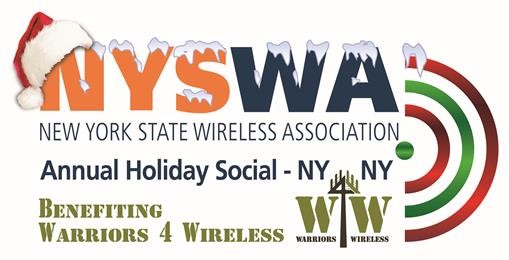 Holiday Social Sponsorship OpportunitiesUkrainian Institute of America   New York, NY December 10, 2015 6-10pm Holiday Event Sponsor (1) ($4,750.00) incl.  Your Exclusive Brand/Logo on Face of Event Credentials (name badges)Speaking Acknowledgement at Event (including company description and introduction to company attendees)Your Brand/Logo posted on prominent banners throughout eventYour Brand/Logo posted on NYSWA website for duration of holiday seasonYour Brand/Logo on all event communications and prominently displayed on event credentials Ten (10) Event Tickets Holiday Bonus Sponsor (1) ($4,000.00) incl.  Your Exclusive Brand/Logo embroidered on Premium Give-Away item (Winter Beanie or Scarf) to be provided to the first 300 Event GuestsYour Brands posted on prominent banners throughout eventYour Brand/Logo posted on NYSWA website for duration of holiday seasonYour Brand/Logo on all event communications including event credentialsSix (6) Event Tickets Mansion Sponsor (1) ($3000.00) incl.Your Brand/Logo posted on prominent banners throughout the eventSpeaking Acknowledgement at Event (including company description and introduction to company attendees)Your Brand/Logo posted on NYSWA website for duration of holiday seasonYour Brand/Logo on all event communications including event credentialsSix (6) Event Tickets Holiday Live Tunes Sponsor (1) ($3000.00) incl.Your Exclusive Brand/Logo on 2nd Floor Stage Banner Speaking Acknowledgement at Event (including company description and introduction of the evening Entertainment)Your Brand/Logo posted on prominent banners throughout the eventYour Brand/Logo posted on NYSWA website for duration of holiday seasonYour Brand/Logo on all event communications including event credentialsSix (6) Event Tickets Warriors Sponsor (2) ($3,000.00ea) incl.100% of Funds go directly to Warriors 4 Wireless Your Brand/Logo posted on prominent banners throughout the event Acknowledgement at Event (including company description and introduction to company attendees)Your Brand/Logo posted on NYSWA website for duration of holiday seasonYour Brand/Logo on all event communications including event credentialsSix (6) Event TicketsOpen Bar Sponsor (2) ($2,750.00ea) incl. Your Exclusive Brand/Logo on signage posted at your (open) Bar Your Exclusive Brand/Logo on Cocktail Cups/Napkins at Bar (supplied by NYSWA)  Your Brand/Logo posted on prominent banners throughout eventYour Brand/Logo posted on NYSWA website for duration of holiday seasonYour Brand/Logo on all event communications including event credentialsFive (5) Event Tickets Seasonal Cocktail Station Sponsor (2) ($2,250.00ea) incl. Your Exclusive Brand/Logo on signage at your Seasonal (open) Cocktail Station Your Exclusive Brand/Logo on Cocktail Cups/Napkins at Cocktail Station (supplied by NYSWA)  Your Brand/Logo posted on prominent banners throughout eventYour Brand/Logo posted on NYSWA website for duration of holiday seasonYour Brand/Logo on all event communications including event credentialsFour (4) Event TicketsFood Station Sponsor (4) ($2,250.00ea) incl. Your Exclusive Brand/Logo on signage at your Assorted Food StationYour Exclusive Brand/Logo on both Cocktail Plates and Napkins (supplied by NYSWA)Your Brand/Logo posted on prominent banners throughout eventYour Brand/Logo posted on NYSWA website for duration of holiday seasonYour Brand/Logo on all event communications including event credentialsFour (4) Event TicketsRegistration Sponsor (1) ($2,500.00) incl.  Your Exclusive Brand/Logo on all Lanyards used for Event Credentials (supplied by NYSWA)Your Exclusive Brand/Logo on signage at RegistrationYour Brand/Logo posted on prominent banners throughout eventYour Brand/Logo posted on NYSWA website for duration of holiday seasonYour Brand/Logo on all event communications including event credentialsFour (4) Event Tickets North Pole Lounge Sponsor (1) ($2,000.00) incl. Your Exclusive Brand/Logo on 2 (Two) 3rd Fl. “North Pole Lounge” BannersYour Brand/Logo posted on prominent banners throughout eventYour Brand/Logo posted on NYSWA website for duration of holiday seasonYour Brand/Logo on all event communications including event credentialsThree (3) Event TicketsPassed Hors d’ oeuvres Sponsor (2) ($1,500.00ea) incl.  Your Exclusive Co-Brand/Logo on Cocktail Napkins used by ServersYour Exclusive Co-Brand/Logo on Cocktail Servers Branded Shirts  Your Brand/Logo posted on prominent banners throughout eventYour Brand/Logo posted on NYSWA website for duration of holiday seasonYour Brand/Logo on all event communications including event credentialsThree (3) Event Tickets  Polar Express Coat Check Sponsor (1) ($1,500.00) incl.Your Exclusive Brand/Logo on Coat Check Signage and Coat Check Receipts  Your Brand/Logo posted on prominent banners throughout eventYour Brand/Logo posted on NYSWA website for duration of holiday seasonYour Brand/Logo on all event communications including event credentialsTwo (3) Event Tickets  Cocktail Table Sponsor (15) ($600.00ea) incl.  Your Exclusive Brand/Logo on Centerpiece of your Cocktail TableAcknowledgement at Event (including company description and introduction to company attendees)Your Brand/Logo posted on NYSWA website for duration of holiday seasonYour Brand/Logo on all event communications including event credentialsTwo (2) Event Tickets  ------------------------------------------------------------------------------------------------------------For more information or tosecure your Holiday Social Sponsorship in advanceplease contact:              NYSWA Events Chair, Adrian Berezowsky                  at adrian.Berezowsky@ivi-intl.com                                    or 914.740.1968If via email, please include “NYSWA 2014 Holiday Social” in the Subject Line   